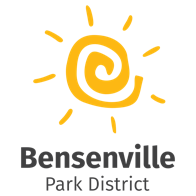 DESCRIPTIONThe assistant golf professional ensures the day to day golf operations run smooth. This specifically relates to overseeing all part time employees, interacting with customers, addressing and solving most issues that arise, and opening and closing the golf course. DUTIES AND ESSENTIAL JOB FUNCTIONSOversees the day-to-day activities of the practice facility and cart staging area, ensuring they are consistent with Club policyAssists the Head Professional with recruitment, training, supervision and evaluation of the outside services staffProvides quality private lessons, group clinics and junior golf programAssists the Head Golf Professional with managing all aspects of the golf program and assumes all duties in the absence of the Head Golf ProfessionalProvides and interprets golf policies, rules and regulationsAssists in the coordination of tournaments and special eventsPrepares, updates and maintains tee sheets and tournament score boards for tournaments and events Assists all golf leagues with setting the tee sheet accordinglyAssists with updates and helps maintains the golf page on the Club’s websitePerforms starter or marshal duties as neededMaintains an attractive, orderly appearance in and around the pro shop, practice facilities and other golf related areas to create a high-quality environmentInterprets and enforces the Club’s rules and regulations and ensures that the outside services staff is familiar with and enforces these rulesAssist the Head Golf Professional with maintaining a professional pro shop Ensures that all staff are presentable, well-groomed and in established uniforms at all timesResponsible for maintaining a clean, safe working environment, with emphasis on promoting employee health and safetyFollows directives and completes assignments with a minimum of supervisionAttends and actively participates in regularly scheduled staff meetingsDirectly assist in the furtherance of customer satisfaction. Always maintains a friendly, hospitable and helpful attitude with all guests and fellow employeesAny other duties as assigned by managementQUALIFICATIONSOne year of experience as an Assistant Golf Professional preferred  Prior experience in golf operations including: employee motivation and training; golf instruction; tournament and event management; working knowledge of golf course maintenanceExpertise in golfing rules and regulationsKnowledge and understanding of typical golf course proceduresProficiency with Microsoft Word, Excel, Outlook, Golf Now System. Level One of the PGA Program preferred. JOB STATUS	Full Time	DEPARTMENT: 	FSLA STATUS	ExemptSALARY		$40,000 - $45,000HOURS		Must be able to work evenings, weekends, and holidays. Hours will vary based on the facility requirements. HOW TO APPLY	Qualified applicants may submit application and resume to William Roper, at wroper@whitepinesgolf.com. 